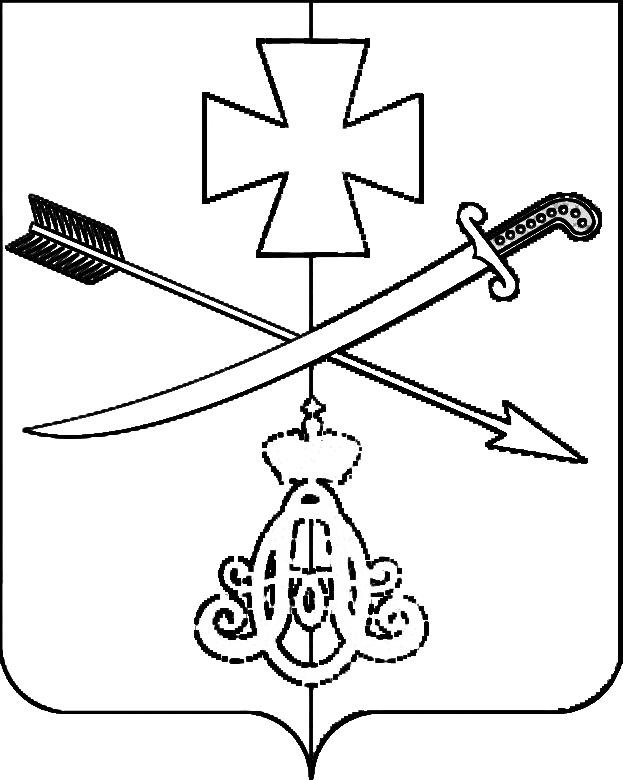                                                                                                    СОВЕТ                                       НОВОМИНСКОГО СЕЛЬСКОГО ПОСЕЛЕНИЯКАНЕВСКОГО РАЙОНАРЕШЕНИЕот  29.10.2020                                                                                                                                          № 50ст-ца НовоминскаяОб утверждении реестра объектов муниципальной собственности Новоминского сельского поселения Каневского районаВ соответствии с уставом Новоминского сельского поселения Каневского района, в целях установления общих принципов владения, пользования и распоряжения имуществом, находящимся в муниципальной собственности Новоминского сельского поселения Совет Новоминского сельского поселения Каневского района  р е ш и л:1. Утвердить реестр объектов муниципальной собственности Новоминского сельского поселения Каневского района согласно приложения.2. Решение Совета Новоминского сельского поселения Каневского района № 153 от 30 ноября 2018 года «Об утверждении реестра муниципальной собственности Новоминского сельского поселения» признать утратившим силу.3. Контроль за выполнением настоящего решения возложить на постоянную комиссию Совета Новоминского сельского поселения по вопросам бюджета и экономики.4. Настоящее решение вступает в силу со дня его принятия.Председатель Совета Новоминскогосельского поселения Каневского района                                                                                                                         А.В.ПенчукПРИЛОЖЕНИЕУТВЕРЖДЕН  к решению Совета Новоминского              сельского поселения                Каневского районаот  29.10.2020   №  50  Реестр объектов муниципальной собственности  Новоминского сельского поселения  по состоянию на 01 октября2020 годаРаздел 1  Сведения о муниципальном недвижимом имуществеРаздел 2     Сведения о муниципальном движимом имуществеРаздел 3Сведения о муниципальных унитарных предприятиях, муниципальных учреждениях, хозяйственных обществах, товариществах, акции, доли (вклады) в уставном (складочном) капитале которых принадлежат поселению, иных юридических лицах, в которых поселение является учредителем (участником)Глава Новоминскогосельского поселения                                                                                                                                                                      А.В.ПлахутинНачальник финансово-экономического отдела                                                                                                                          Ю.В.БоровикНаименование недвижимого имуществаАдрес недви-жимого иму-ществаИнвентарный номер объекта учетаКадастровый  номер муниципального недвижимого имуществаПлощадькв.мдлина ,км Сведения о первоначальной балансовой стоимости объекта недвижимости ,рубСведения о начисленной амортизации ( износе)Сведения о кадастровой стоимости недвижимого имуществаДата возник-новения права муници-пальной соб-ственностиСведения о право обладателе муниципального недвижимого имуществаРеквизиты документов-оснований возникновения (прекращения) права муниципальной собственности на недвижимое имуществоСведения об уставленых ограничениях/ обременениях с указанием осно-вания и даты их возникновения и прекращения1Мост переходнойст.Новоминская, ул.Некрасова11013307076499179,0099179,0031.10.14Администрация Новоминского сельского поселенияАкт приема- передачине зарегистрировано2Туалетст.Новоминская,ул.Советская1101020400034782,244782,2401.10.96Администрация Новоминского сельского поселенияАкт приема- передачине зарегистрировано3Туалетст.Новоминская,ул.Чапаева1101020400041205,281205,2801.01.11Администрация Новоминского сельского поселенияАкт приема- передачине зарегистрировано4Гаражст.Новоминская, ул.Советская,401101020800021937611,5437611,5401.10.69Администрация Новоминского сельского поселенияАкт приема- передачине зарегистрировано5Здание Советаст.Новоминская, ул.Советская,40110102100001204415230,30415230,3001.10.67Администрация Новоминского сельского поселенияАкт приема- передачине зарегистрировано6Туалетст.Новоминская,ул.Чапаева3101021000602412,182412,1801.01.11Администрация Новоминского сельского поселенияАкт приема- передачине зарегистрировано7Здание опорного пунктаст.Новоминская,ул.Чапаева31010210006187925,5087925,5001.06.65Администрация Новоминского сельского поселенияАкт приема- передачине зарегистрировано8ШРП 2 по ул.Вокзальной в районе туббольницыст.Новоминская,ул.Вокзальная110103070728416211,00416211,0031.12.10Администрация Новоминского сельского поселенияАкт приема- передачине зарегистрировано9Стела «Каневской район»ст.Новоминская,трасса Ейск-Краснодар11010310039818755,3018755,3031.03.08Администрация Новоминского сельского поселенияАкт приема- передачине зарегистрировано10ГСГО – 100/1ст.Новоминская,ул.Ленина110103040029155599,95155599,9510.12.99Администрация Новоминского сельского поселенияАкт приема- передачине зарегистрировано11Изделие «Крест»ст.Новоминская, ул.Черноморская11010304068910504,3610504,3630.06.09Администрация Новоминского сельского поселенияАкт приема- передачине зарегистрировано12Газопровод распределительный ул.Советская 3-5ст.Новоминская, ул.Советская11010304073520654,0020654,0031.10.10Администрация Новоминского сельского поселенияАкт приема- передачине зарегистрировано13Навес по пер.Запорожскомуст.Новоминская, пер.Запорожский11010310069579062,3679062,3631.07.09Администрация Новоминского сельского поселенияАкт приема- передачине зарегистрировано14Дорога «ул.Гоголя-пер.Береговой»ст.Новоминская, 1101090701252,0 км/9800м2(асфальто-бетонное покрытие)1839346,001652843,3709.01.07Администрация Новоминского сельского поселенияАкт приема- передачине зарегистрировано15ГСГО-100/1 с 2-мя обогревателямист.Новоминская,ул.Степная310103040064110974,05110974,0515.11.01Администрация Новоминского сельского поселенияАкт приема- передачине зарегистрировано16Газопровод надземный 18-ти квартирного жилого дома №6 ул.Железнодорожнаяст.Новоминская,ул.Железнодорожная110103070696124948,57124948,5731.08.09Администрация Новоминского сельского поселенияАкт приема- передачине зарегистрировано17Газопровод надземный 18-ти квартирного жилого дома №5 ул.Железнодорожнаяст.Новоминская, ул.Железнодорожная11010307072555051,4355051,4331.12.09Администрация Новоминского сельского поселенияАкт приема- передачине зарегистрировано18Газопровод распределительный от ж/д №7 ул.Вокзальной до ж/д №5,№2ст.Новоминская, ул.Вокзальная110103040621344м360440,00360440,0030.11.08Администрация Новоминского сельского поселенияАкт приема- передачине зарегистрировано19Газопровод по пер.Крымскому от пер.Запорожского до межи жилых домов №15 и №13 в ст.Новоминскойст.Новоминская, пер.Крымский310010603012891м92970,0092970,0031.12.07Администрация Новоминского сельского поселенияАкт приема- передачине зарегистрировано20Тротуарная дорожка (прак им.Гагарина) ул.Ленинаст.Новоминская, ул.Ленина11011810078320м92329,027694,1030.04.16Администрация Новоминского сельского поселенияАкт приема- передачине зарегистрировано21Тротуарная дорожка Кинотеатр- ул.Чапаеваст.Новоминская, ул.Чапаева11013810078435м78004,4610094,7631.08.16Администрация Новоминского сельского поселенияАкт приема- передачине зарегистрировано22Тротуарная дорожка по ул.Крымской от №97 по №101ст.Новоминская,ул.Крымская11013800000245м41994,0041994,0030.09.16Администрация Новоминского сельского поселенияАкт приема- передачине зарегистрировано23Тротуарная дорожка по ул.Крымской от №101 до б.Бухтаст.Новоминская, ул.Крымская11011800000184м84993,0010746,7030.09.16Администрация Новоминского сельского поселенияАкт приема- передачине зарегистрировано24Тротуарная дорожка в парке им.Гагаринаст.Новоминская, парк Гагарина110113100763210м388684,0087873,4131.12.13Администрация Новоминского сельского поселенияАкт приема- передачине зарегистрировано25Тротуарная дорожка в парке им.Гагарина 2ст.Новоминская, парк Гагарина11011810078215м29129,1229129,1231.03.14Администрация Новоминского сельского поселенияАкт приема- передачине зарегистрировано26Тротуарная дорожка по ул.Ленинаст.Новоминская, ул.Ленина11010910029986м99112,0199112,0131.12.07Администрация Новоминского сельского поселенияАкт приема- передачине зарегистрировано27Тротуарная дорожка по ул.Ленина (к-р Мир)ст.Новоминская, ул.Ленина11010910030025м65671,3565671,3531.12.07Администрация Новоминского сельского поселенияАкт приема- передачине зарегистрировано28Тротуарная дорожка (к-р Мир по ул.Ленина)ст.Новоминская, ул.Ленина1101091004457м20082,8120082,8130.04.08Администрация Новоминского сельского поселенияАкт приема- передачине зарегистрировано29Тротуарная дорожка около сберкассыст.Новоминская, ул.Советская11010907010782м222317,0022317,0009.01.07Администрация Новоминского сельского поселенияАкт приема- передачине зарегистрировано30Площадка по ул. Пугачеваст.Новоминская, ул.Пугачева11010907010849590,0049590,0009.01.07Администрация Новоминского сельского поселенияАкт приема- передачине зарегистрировано31Дорога «Вокзал-контора»ст.Новоминская1101090701104км/22000м2(асфальто-бетонное покрытие)622000,00622000,0009.01.07Администрация Новоминского сельского поселенияАкт приема- передачине зарегистрировано32Дорога «Гараж-ДК»ст.Новоминская1101090701112км/11000м2(асфальто-бетонное покрытие)484000,00484000,0009.01.07Администрация Новоминского сельского поселенияАкт приема- передачине зарегистрировано33Дорога «Элеватор-гараж»ст.Новоминская1101090701122,5км/14500м2(асфальто-бетонное покрытие)427000,00427000,0009.01.07Администрация Новоминского сельского поселенияАкт приема- передачине зарегистрировано34Дорога «Гараж-ул.Запорожская-пож.часть»ст.Новоминская1101090701131км/4800м2(асфальто-бетонное покрытие)406000,00406000,0009.01.07Администрация Новоминского сельского поселенияАкт приема- передачине зарегистрировано35Дорога «Гараж-ул.Кирова-Ферма№1»ст.Новоминская1101090701144км/27600м2(асфальто-бетонное покрытие)954000,00954000,0009.01.07Администрация Новоминского сельского поселенияАкт приема- передачине зарегистрировано36Дорога «ДК-ул.Пугачева-КППМ»ст.Новоминская1101090701153км/18000м2(асфальто-бетонное покрытие)585000,00585000,0009.01.07Администрация Новоминского сельского поселенияАкт приема- передачине зарегистрировано37Дорога по ул.Запорожскойст.Новоминская1101090701171,5км/7200м2(асфальто-бетонное покрытие)406000,00406000,0009.01.07Администрация Новоминского сельского поселенияАкт приема- передачине зарегистрировано38Дорога по ул.Хлеборобнойст.Новоминская1101090701181км/4800м2(асфальто-бетонное покрытие)347000,00347000,0009.01.07Администрация Новоминского сельского поселенияАкт приема- передачине зарегистрировано39Дорога по переулку Вольному (от ул.Кирова до птичника)ст.Новоминская1101090701191км/4800м2(асфальто-бетонное покрытие)521000,00521000,0009.01.07Администрация Новоминского сельского поселенияАкт приема- передачине зарегистрировано40Дорога по ул.Черноморской (мимо ДТО)ст.Новоминская1101090701200,5км/4300м2(асфальто-бетонное покрытие)406000,00406000,0009.01.07Администрация Новоминского сельского поселенияАкт приема- передачине зарегистрировано41Дорога по ул.Котовского от ул.Дружбы до ул.Ленинаст.Новоминская1101090701211км/4900м2(асфальто-бетонное покрытие)348000,00348000,0009.01.07Администрация Новоминского сельского поселенияАкт приема- передачине зарегистрировано42Дорога по ул.Советская (от ул.Дружба до пер.Восточного)ст.Новоминская1101090701222км/10000м2(асфальто-бетонное покрытие)832000,00832000,0009.01.07Администрация Новоминского сельского поселенияАкт приема- передачине зарегистрировано43Дорога по ул.Космонавтов (от ул.Дружба до пер.Восточного)ст.Новоминская1101090701232км/8600м2(асфальто-бетонное покрытие)832000,00832000,0009.01.07Администрация Новоминского сельского поселенияАкт приема- передачине зарегистрировано44Дорога «Переулок Котовского» (от ул.Кирова-ул.Пугачева-мехток)ст.Новоминская1101090701242км/10000м2(асфальто-бетонное покрытие)811000,00811000,0009.01.07Администрация Новоминского сельского поселенияАкт приема- передачине зарегистрировано45Дорога по ул.Береговойст.Новоминская1101090701261,5км/8250м2(асфальто-бетонное покрытие)385777,00385777,0009.01.07Администрация Новоминского сельского поселенияАкт приема- передачине зарегистрировано46Ул.Береговая (Аралова-Ленина)ст.Новоминская1101090701272км/9000м2(асфальто-бетонное покрытие)765850,00765850,0009.01.07Администрация Новоминского сельского поселенияАкт приема- передачине зарегистрировано47Ул.Космонавтов (Вокзальная-Дамба)ст.Новоминская1101090701310,5км/2000м2(асфальто-бетонное покрытие)16115,0016115,0009.01.07Администрация Новоминского сельского поселенияАкт приема- передачине зарегистрировано48Ул.Ленинаст.Новоминская1101090701322,120км/10600м2(асфальто-бетонное покрытие)533656,00533656,0009.01.07Администрация Новоминского сельского поселенияАкт приема- передачине зарегистрировано49Ул.Араловаст.Новоминская1101090701331,43км(асфальто-бетонное покрытие)268442,00268442,0009.01.07Администрация Новоминского сельского поселенияАкт приема- передачине зарегистрировано50Дамба ул.Ленина р.Албашист.Новоминская1101090701348059,338059,3309.01.07Администрация Новоминского сельского поселенияАкт приема- передачине зарегистрировано51Дамба ул.Аралова р.Албашист.Новоминская1101090701355540,005540,0009.01.07Администрация Новоминского сельского поселенияАкт приема- передачине зарегистрировано52Ул.Вокзальнаяст.Новоминская1101090801281,4км/8400м2(асфальто-бетонное покрытие)728416,00728416,0009.01.07Администрация Новоминского сельского поселенияАкт приема- передачине зарегистрировано53Мост на дамбе р.Албашист.Новоминская11010910010940706,0040706,0009.01.07Администрация Новоминского сельского поселенияАкт приема- передачине зарегистрировано54Дорога ДК-ул.Береговая-огородст.Новоминская1101091001163км/144000м2(асфальто-бетонное покрытие)947000,00947000,0009.01.07Администрация Новоминского сельского поселенияАкт приема- передачине зарегистрировано55Ул.Котовскогост.Новоминская1101091001292,3км/13800м2(асфальто-бетонное покрытие)403950,00403950,0009.01.07Администрация Новоминского сельского поселенияАкт приема- передачине зарегистрировано56Ул.Кубанская, Колхозный,Степнаяст.Новоминская1109090001302,6км(асфальто-бетонное покрытие)462920,22462920,2209.01.07Администрация Новоминского сельского поселенияАкт приема- передачине зарегистрировано57Ул.Араловаст.Новоминская1109090001330,2 км(грунтовое покрытие)1,000,0025.11.19Муниципальное образование Новоминское сельское поселениеАкт приема- передачине зарегистрировано58Ул.Береговаяст.Новоминская1109090001341,75 км (гравийное покрытие)1,000,0025.11.19Муниципальное образование Новоминское сельское поселение59Ул.Выгоннаяст.Новоминская1109090001350,5 км (грунтовое покрытие)1,000,0025.11.19Муниципальное образование Новоминское сельское поселениеАкт приема- передачине зарегистрировано60Ул.Гоголяст.Новоминская1109090001362,3 км (грунтовое покрытие)1,000,0025.11.19Муниципальное образование Новоминское сельское поселениеАкт приема- передачине зарегистрировано61Ул.Гуськост.Новоминская1109090001371,8 км (грунтовое покрытие)1,000,0025.11.19Муниципальное образование Новоминское сельское поселениеАкт приема- передачине зарегистрировано62Ул.Котовскогост.Новоминская1109090001381,8 км (грунтовое покрытие)1,000,0025.11.19Муниципальное образование Новоминское сельское поселениеАкт приема- передачине зарегистрировано63Ул.Кубанскаяст.Новоминская1109090001391,2 км (грунтовое покрытие)1,000,0025.11.19Муниципальное образование Новоминское сельское поселениеАкт приема- передачине зарегистрировано64Ул.Космонавтовст.Новоминская1109090001401,1 км (грунтовое покрытие)1,000,0025.11.19Муниципальное образование Новоминское сельское поселениеАкт приема- передачине зарегистрировано65Ул.Культурнаяст.Новоминская1109090001411,2 км (грунтовое покрытие)1,000,0025.11.19Муниципальное образование Новоминское сельское поселениеАкт приема- передачине зарегистрировано66Ул.Крыловаст.Новоминская1109090001421,3 км (грунтовое покрытие)1,000,0025.11.19Муниципальное образование Новоминское сельское поселениеАкт приема- передачине зарегистрировано67Ул.Крымскаяст.Новоминская1109090001431,0 км (грунтовое покрытие)1,000,0025.11.19Муниципальное образование Новоминское сельское поселениеАкт приема- передачине зарегистрировано68Ул.Ленинаст.Новоминская1109090001440,5 км (грунтовое покрытие)1,000,0025.11.19Муниципальное образование Новоминское сельское поселение Акт приема- передачине зарегистрировано69Ул.Матросоваст.Новоминская1109090001451,0 км (грунтовое покрытие)1,000,0025.11.19Муниципальноеальное образование Новоминское сельское поселениеАкт приема- передачине зарегистрировано70Ул.Некрасоваст.Новоминская1109090001461,1 км (грунтовое покрытие)1,000,0025.11.19Муниципальное образование Новоминское сельское поселениеАкт приема- передачине зарегистрировано71Ул.Островскогост.Новоминская1109090001471,0 км (грунтовое покрытие)1,000,0025.11.19Муниципальное образование Новоминское сельское поселениеАкт приема- передачине зарегистрировано72Ул.Пионерскаяст.Новоминская1109090001480,8 км (грунтовое покрытие)1,000,0025.11.19Муниципальное образование Новоминское сельское поселениеАкт приема- передачине зарегистрировано73Ул.Партизанскаяст.Новоминская1109090001491,5 км (грунтовое покрытие)1,000,0025.11.19Муниципальное образование Новоминское сельское поселениеАкт приема- передачине зарегистрировано74Ул.Рабочаяст.Новоминская1109090001500,8 км (грунтовое покрытие)1,000,0025.11.19Муниципальное образование Новоминское сельское поселениеАкт приема- передачине зарегистрировано75Ул.Гражданскаяст.Новоминская1109090001510,8 км (грунтовое покрытие)1,000,0025.11.19Муниципальное образование Новоминское сельское поселениеАкт приема- передачине зарегистрировано76Ул.Садоваяст.Новоминская1109090001521,9 км (грунтовое покрытие)1,000,0025.11.19Муниципальное образование Новоминское сельское поселениеАкт приема- передачине зарегистрировано77Ул.Севернаяст.Новоминская1109090001531,0 км (грунтовое покрытие)1,000,0025.11.19Муниципальное образование Новоминское сельское поселениеАкт приема- передачине зарегистрировано78Ул.Трудоваяст.Новоминская1109090001540,7 км (грунтовое покрытие)1,000,0025.11.19Муниципальное образование Новоминское сельское поселениеАкт приема- передачине зарегистрировано79Ул.Сеннаяст.Новоминская1109090001551,1 км (грунтовое покрытие)1,000,0025.11.19Муниципальное образование Новоминское сельское поселениеАкт приема- передачине зарегистрировано80Ул.Украинскаяст.Новоминская1109090001562,0 км (грунтовое покрытие)1,000,0025.11.19Муниципальное образование Новоминское сельское поселениеАкт приема- передачине зарегистрировано81Ул.Запорожскаяст.Новоминская1109090001572,2 км (грунтовое покрытие)1,000,0025.11.19Муниципальное образование Новоминское сельское поселениеАкт приема- передачине зарегистрировано82Ул.Хлеборобнаяст.Новоминская1109090001580,8 км (грунтовое покрытие)1,000,0025.11.19Муниципальное образование Новоминское сельское поселениеАкт приема- передачине зарегистрировано83Ул.Черноморскаяст.Новоминская1109090001592,1 км (грунтовое покрытие)1,000,0025.11.19Муниципальное образование Новоминское сельское поселениеАкт приема- передачине зарегистрировано84Ул.Чапаеваст.Новоминская1109090001602,4 км (грунтовое покрытие)1,000,0025.11.19Муниципальное образование Новоминское сельское поселениеАкт приема- передачине зарегистрировано85Ул.Южнаяст.Новоминская1109090001610,2 км (грунтовое покрытие)1,000,0025.11.19Муниципальное образование Новоминское сельское поселениеАкт приема- передачине зарегистрировано86Пер.Вольныйст.Новоминская1109090001621,3 км (грунтовое покрытие)1,000,0025.11.19Муниципальное образование Новоминское сельское поселениеАкт приема- передачине зарегистрировано87Пер.Запорожскийст.Новоминская1109090001630,7 км (грунтовое покрытие)1,000,0025.11.19Муниципальное образование Новоминское сельское поселениеАкт приема- передачине зарегистрировано88Пер.Западныйст.Новоминская1109090001641,0 км (грунтовое покрытие)1,000,0025.11.19Муниципальное образование Новоминское сельское поселениеАкт приема- передачине зарегистрировано89Пер.Зубовскийст.Новоминская1109090001650,6 км (грунтовое покрытие)1,000,0025.11.19Муниципальное образование Новоминское сельское поселениеАкт приема- передачине зарегистрировано90Пер.Колхозныйст.Новоминская1109090001661,0 км (грунтовое покрытие)1,000,0025.11.19Муниципальное образование Новоминское сельское поселениеАкт приема- передачине зарегистрировано91Пер.Каневскийст.Новоминская1109090001670,8 км (грунтовое покрытие)1,000,0025.11.19Муниципальное образование Новоминское сельское поселениеАкт приема- передачине зарегистрировано92Пер.Криничныйст.Новоминская1109090001680,4 км (грунтовое покрытие)1,000,0025.11.19Муниципальное образование Новоминское сельское поселениеАкт приема- передачине зарегистрировано93Пер.Крымскийст.Новоминская1109090001690,8 км (гравийное покрытие)1,000,0025.11.19Муниципальное образование Новоминское сельское поселениеАкт приема- передачине зарегистрировано94Пер.Латышскийст.Новоминская1109090001700,4 км (грунтовое покрытие)1,000,0025.11.19Муниципальное образование Новоминское сельское поселениеАкт приема- передачине зарегистрировано95Пер.Украинскийст.Новоминская1109090001710,5(грунтовое покрытие)1,000,0025.11.19Муниципальное образование Новоминское сельское поселениеАкт приема- передачине зарегистрировано96Пер.Пугачеваст.Новоминская1109090001720,3 (грунтовое покрытие)1,000,0025.11.19Муниципальное образование Новоминское сельское поселениеАкт приема- передачине зарегистрировано97Пер.Ленинаст.Новоминская1109090001730,1(грунтовое покрытие)1,000,0025.11.19Муниципальное образование Новоминское сельское поселениеАкт приема- передачине зарегистрировано98Пер.Рабочийст.Новоминская1109090001740,3 (грунтовое покрытие)1,000,0025.11.19Муниципальное образование Новоминское сельское поселениеАкт приема- передачине зарегистрировано99Пер.Свободныйст.Новоминская1109090001751,2(грунтовое покрытие)1,000,0025.11.19Муниципальное образование Новоминское сельское поселениеАкт приема- передачине зарегистрировано100Пер.Северныйст.Новоминская1109090001760,9 (грунтовое покрытие)1,000,0025.11.19Муниципальное образование Новоминское сельское поселениеАкт приема- передачине зарегистрировано101Пер.Железнодорожныйст.Новоминская1109090001770,4 (грунтовое покрытие)1,000,0025.11.19Муниципальное образование Новоминское сельское поселениеАкт приема- передачине зарегистрировано102Пер.Текстильныйст.Новоминская1109090001780,2 (грунтовое покрытие)1,000,0025.11.19Муниципальное образование Новоминское сельское поселениеАкт приема- передачине зарегистрировано103ул. хутор Восточный, ст.Новоминская1109090001791,3 (грунтовое покрытие)1,000,0025.11.19Муниципальное образование Новоминское сельское поселениеАкт приема- передачине зарегистрировано104Тротуар и парковка по ул.Советскойст.Новоминская, ул.Советская, возле СОШ №32010112000001295499,000,0011.09.2020Администрация Новоминского сельского поселенияАкт приема- передачине зарегистрировано105ул.Советская хутор Красный Очагст.Новоминская1109090001801,4 (грунтовое покрытие)1,000,0025.11.19Муниципальное образование Новоминское сельское поселениеАкт приема- передачине зарегистрировано107Земельный участок S 1058ст.Новоминская23:11:0202070:9167216,90001.07.13Муниципальное образование Новоминское сельское поселениеСвидетельство№23-23-27/024/2013-073не зарегистрировано108Земельный участок S19800ст.Новоминская23:11:0203000:2638016,000Муниципальное образование Новоминское сельское поселениене зарегистрировано109Земельный участок S3337ст.Новоминская527412,850Муниципальное образование Новоминское сельское поселениене зарегистрировано110Земельный участокст.Новоминская, ул.Черноморская,47Б 23:11:0202030:91002867,74007.02.19Муниципальное образование Новоминское сельское поселениеСвидетельство№23/027/2019-1не зарегистрировано115Земельный участок S4521ст.Новоминская23:11:0202099:302319860.730Муниципальное образование Новоминское сельское поселениене зарегистрировано116Земельный участок S52006ст.Новоминская23:11:0000000:94910893176,7625.07.14Муниципальное образование Новоминское сельское поселениеСвидетельство№23-23-27/026/2014-015не зарегистрировано117Земельный участок S55603ст.Новоминская23:11:0202167:18788054,1522.02.13Муниципальное образование Новоминское сельское поселениеСвидетельство №23-23-27/034/2012-903не зарегистрировано118Земельный участок S73ст.Новоминская23:11:0000000:94815290,5825.07.14Муниципальное образование Новоминское сельское поселениеСвидетельство№23-23-27/026/2014-014не зарегистрировано119Административное зданиест.Новоминская010851000001137,3 м2449086,330,0014.10.19Муниципальное образование Новоминское сельское поселениеАкт приема-передачине зарегистрировано120Зданиест.Новоминская, пер.Ленина1101021000000131147893,121147893,1211.01.07МБУК «Библиотечная система муниципального образования Новоминское сельское поселение»Акт приема- передачине зарегистрировано121Теплица ст.Новоминская ул.Черноморская110102100000044672959,00672959,0030.06.08МБУК «Парк культуры и отдыха имени А.В.Гусько»Акт приема- передачине зарегистрировано122Скульптура Гусько А.В.ст.Новоминская ул.Черноморская1101030600000474243,004243,0030.06.08МБУК «Парк культуры и отдыха имени А.В.Гусько»Акт приема- передачине зарегистрировано123Скульптура Чапаев В.И.ст.Новоминская ул.Черноморская1101030600000485550,005550,0030.06.08МБУК «Парк культуры и отдыха имени А.В.Гусько»Акт приема- передачине зарегистрировано124Фонтанст.Новоминская ул.Черноморская1101030600000494936,004936,0030.06.08МБУК «Парк культуры и отдыха имени А.В.Гусько»Акт приема- передачине зарегистрировано125Танцплощадкаст.Новоминская ул.Черноморская110103060000051883589,00883589,0030.06.08МБУК «Парк культуры и отдыха имени А.В.Гусько»Акт приема- передачине зарегистрировано126Вольер для животныхст.Новоминская, ул.Черноморская110103100000045237636,00237636,0030.06.08МБУК «Парк культуры и отдыха имени А.В.Гусько»Акт приема- передачине зарегистрировано127Дворец культурыст.Новоминская, пер.Вольный1101090300001173197813,002197197,0206.12.12МБУК «Сельский Дом культуры «Урожай» станицы НовоминскойАкт приема- передачине зарегистрировано128Земельный участокст.Новоминская, пер.Вольный23:11:0202113:11575442,400МБУК «Сельский Дом культуры «Урожай» станицы Новоминскойне зарегистрировано129Клуб на 500 местст.Новоминская, ул.Ленина2101090300000251360678,00577133,1527.12.12МБУК «Сельский Дом культуры «Нива» станицы НовоминскойАкт приема- передачине зарегистрировано130Здание МБУК «СДК «Нива» ст.Новоминскойст.Новоминская, ул.Ленина1101021000000012340828,722340828,7211.01.07МБУК «Сельский Дом культуры «Нива» станицы НовоминскойАкт приема- передачине зарегистрировано131Земельный участокст.Новоминская, ул.Ленина23:11:0202084:182660,150МБУК «Сельский Дом культуры «Нива» станицы Новоминскойне зарегистрировано132Комплексная спортивно-игровая площадкаСт.Новоминская, ул.Ленина110103100000019993932,00993932,0030.12.09МБУ Спортивный клуб «Кировец»Акт приема- передачине зарегистрировано133Комплексная спортивно-игровая площадкаСт.Новоминская, ул.Ленина110103100000020681725,18681725,1809.06.10МБУ Спортивный клуб «Кировец»Акт приема- передачине зарегистрировано134Спортивный комплекс с бассейномСт.Новоминская, ул.Ленина1101041000000026063792,003938344,4201.01.08МБУ Спортивный клуб «Кировец»Акт приема- передачине зарегистрировано135Туалет на стадионест.Новоминская, ул.Ленина11010410000001423659,0023659,0001.01.08МБУ Спортивный клуб «Кировец»Акт приема- передачине зарегистрировано136Здание ул.Космонавтов,81Аст.Новоминская, ул.Космонавтов110101100749130,2728669,52728669,5201.01.95МУП «Благоустройство»Акт приема- передачине зарегистрировано137Сарай ул.Космонавтов,81Аст.Новоминская, ул.Космонавтов11010210075087,812265,0212265,0201.01.95МУП «Благоустройство»Акт приема- передачине зарегистрировано138Здание конторы рынкаст.Новоминская, ул.Ленина11010210008027000,004700,9013.05.98МУП «Благоустройство»Акт приема- передачине зарегистрировано139Здание складаст.Новоминская, ул.Ленина1101021000829000,009000,0001.12.55МУП «Благоустройство»Акт приема- передачине зарегистрировано140Ларь мяснойст.Новоминская, ул.Ленина11010210008115000,0015000,0009.02.60МУП «Благоустройство»Акт приема- передачине зарегистрировано141Туалет рынкаст.Новоминска, ул.Лениная1101020400861200,00250,6014.09.00МУП «Благоустройство»Акт приема- передачине зарегистрировано142Внутриплощадные водопроводные сети ст.Новоминская (ст.Албаши)ст.Новоминская, станция Албаши110103080436172356,881915,0830.09.03МУП «Благоустройство»Акт приема- передачине зарегистрировано143Водопроводная башняст.Новоминская, ул.Некрасова1101030804404382,004382,0012.12.83МУП «Благоустройство»Акт приема- передачине зарегистрировано144Водопроводст.Новоминская1101030804487 км369564,00369564,0005.05.84МУП «Благоустройство»Акт приема- передачине зарегистрировано18Водопровод факеласт.Новоминская11013310076637184,0237184,0231.10.12МУП «Благоустройство»Акт приема- передачине зарегистрировано145Водонапорная башня – ул.Гуськост.Новоминская, ул.Гусько1101030804443363,002802,2312.12.91МУП «Благоустройство»Акт приема- передачине зарегистрировано146Водонапорная башня ул.Космонавтовст.Новоминская, ул.Космонавтов1101030804457364,004816,9107.07.95МУП «Благоустройство»Акт приема- передачине зарегистрировано147Водозабор ул.Степнаяст.Новоминская, ул.Степная11010308044376562,0071922,2212.12.84МУП «Благоустройство»Акт приема- передачине зарегистрировано148Артскважина №134Дст.Новоминская, ул.Некрасова11010308044663921,0042179,8212.12.91МУП «Благоустройство»Акт приема- передачине зарегистрировано149Артскважина №2902ст.Новоминская, ул.Космонавтов11010308044298600,0080829,6612.12.87МУП «Благоустройство»Акт приема- передачине зарегистрировано150Артскважина №641ст.Новоминская, хутор Красный Очаг11010308044140564,0040564,0012.12.82МУП «Благоустройство»Акт приема- передачине зарегистрировано151Артскважина №8020 (водоводы)ст.Новоминская, ул.Кирова110104100450137042,0072436,0020.12.96МУП «Благоустройство»Акт приема- передачине зарегистрировано152Склад ЖКОст.Новоминская, пер.Восточный110102100465209905,00115346,0020.12.81МУП «Благоустройство»Акт приема- передачине зарегистрировано153Склад №3ст.Новоминская, пер.Восточный11010210046454404,0028961,0020.12.80МУП «Благоустройство»Акт приема- передачине зарегистрировано154Склад (конюшня)ст.Новоминская, пер.Восточный110102100481151708,0013726,0020.12.54МУП «Благоустройство»Акт приема- передачине зарегистрировано155Проходная ЖКОст.Новоминская, пер.Восточный11010210046330000,0015954,0020.12.80МУП «Благоустройство»Акт приема- передачине зарегистрировано156Площадка для блоковст.Новоминская, пер.Восточный11010310062228344,0014268,0020.12.92МУП «Благоустройство»Акт приема- передачине зарегистрировано157Пилорамный цехст.Новоминская, пер.Восточный110102060461143370,0076337,0020.12.80МУП «Благоустройство»Акт приема- передачине зарегистрировано158Мастерская ЖКОст.Новоминская, пер.Восточный110102100456361400,00191445,0020.12.80МУП «Благоустройство»Акт приема- передачине зарегистрировано159Дом бытовкаст.Новоминская, пер.Восточный110102080455330,00330,0020.12.81МУП «Благоустройство»Акт приема- передачине зарегистрировано160Гараж ЖКОст.Новоминская, пер.Восточный11010208045455927,0018855,0020.12.81МУП «Благоустройство»Акт приема- передачине зарегистрировано161Водопроводст.Новоминская11010408045375 км4214353,004214353,0020.12.70МУП «Благоустройство»Акт приема- передачине зарегистрировано162Башня Рожновского (район туббольницы)ст.Новоминская, ул.Советская110104080452104166,0070481,0020.12.01МУП «Благоустройство»Акт приема- передачине зарегистрировано163Артскважина №8019 (водоводы)ст.Новоминская, ул.Кирова110104100451137042,0072436,0020.12.96МУП «Благоустройство»Акт приема- передачине зарегистрировано164Узел головных водопроводов (здание)ст.Новоминская, ул.Кирова1101040604672572361,001189709,0020.12.86МУП «Благоустройство»Акт приема- передачине зарегистрировано165Артскважина №5978ст.Новоминская, пер.Восточный 110104100449146461,000,020.12.72МУП «Благоустройство»Акт приема- передачине зарегистрировано166Башня Рожновскогост.Новоминская,ул.Кирова110104100488338600,000,001.12.14МУП «Благоустройство»Акт приема- передачине зарегистрировано167Артскважина № 7842ст.Новоминская, СГП, ул.Садовая11010410046139931,0039931,0020.12.92МУП «Благоустройство»Акт приема- передачине зарегистрированоИтого Итого Итого ВсегоВсегоВсегоНаименование недвижимого имуществаАдрес недви-жимого иму-щества                                                                                           Инвентарный номер объекта учетаСведения о первоначальной (балансовой) стоимости объекта движимого имущества (руб.)Сведения о начисленной амортизации (износе)Дата возник-новения пра-ва муници-пальной соб-ственности недвижимостиРеквизиты документов оснований возникновения (прекращения) права муниципальной собственности на объект недвижимостиСведения о право обладателе муниципального недвижимого имуществаСведения об уставленых ограничениях/ обременениях с указанием осно-вания и даты их возникновения и прекращения1Громкоговоритель рупорный SHOW SCAHст.Новоминская11013405076560624,0060624,0030.09.12ДоговорАдминистрация Новоминского сельского поселения Каневскогоне зарегистрировано2Электростанцияст.Новоминская11010406010353193,0053193,0030.09.06ДоговорАдминистрация Новоминского сельского поселения Каневскогоне зарегистрировано3Насос ЭЦВ 6-25-125ст.Новоминская01013400000752954,0052954,0029.06.18ДоговорАдминистрация Новоминского сельского поселения Каневскогоне зарегистрированоНасос ЭЦВ 6-25-12001013400000652731,0052731,0029.06.18ДоговорАдминистрация Новоминского сельского поселения Каневскогоне зарегистрировано4Легковой автомобиль ВАЗ-21053ст.Новоминская110105040080147258,00147258,0015.12.05ДоговорАдминистрация Новоминского сельского поселения Каневскогоне зарегистрировано5Автомобиль Шевролет Крузст.Новоминская110135030762613900,00613900,0030.06.12ДоговорМКУ «Центр обеспечения»не зарегистрированоДетский игровой комплекс №24ст.Новоминская01013602000699900,0099900,0015.08.20ДоговорАдминистрация Новоминского сельского поселения Каневскогоне зарегистрированоДетский трехбашенный городок с качелями и спортивной стойкойст.Новоминская110109100485210000,0095348,1230.06.08ДоговорАдминистрация Новоминского сельского поселения Каневскогоне зарегистрированоАвтобусная остановкаст.Новоминская11013306076359558,0038754,4707.07.20ДоговорАдминистрация Новоминского сельского поселения Каневскогоне зарегистрировано6Счетчик турбин. СТВХ-80 100ст.Новоминская31010603009790000,0090000,000ДоговорАдминистрация Новоминского сельского поселения Каневскогоне зарегистрировано7Спортивный миникомплексст.Новоминская11013810078164676,0031787,9631.08.13ДоговорАдминистрация Новоминского сельского поселения Каневскогоне зарегистрировано9Автомобиль ГАЗ 32213ст.Новоминская331020,00331020,00ДоговорАдминистрация Новоминского сельского поселения Каневскогоне зарегистрировано10Магнитола LGLPC-54ст.Новоминская1101040200000213200,003200,0030.07.10ДоговорМБУК «СДК «Нива»не зарегистрировано11Духовой оркестрст.Новоминская1101040500000037002,127002,1211.01.07ДоговорМБУК «СДК «Нива»не зарегистрировано12Ноутбук 5220ст.Новоминская11010904000002119900,0019900,0004.07.08ДоговорМБУК «СДК «Нива»не зарегистрировано13Ноутбук BENQст.Новоминская21010402000002119999.0019999.0030.10.09ДоговорМБУК «СДК «Нива»не зарегистрировано14Занавес сценыст.Новоминская2101090300000086227,406227,4011.01.07ДоговорМБУК «СДК «Нива»не зарегистрировано15Колонка AC BASF-12ст.Новоминская21019030000061126000,00126000,0029.12.14ДоговорМБУК «СДК «Нива»не зарегистрировано16Сплит-система Oasis VN- 36Mст.Новоминская41013405000274000,0074000,0011.10.18ДоговорМБУК «СДК «Нива»не зарегистрировано17Пианино ст.Новоминская210109030000062132000,00132000,0031.12.14ДоговорМБУК «СДК «Нива»не зарегистрировано18Духовые инструментыст.Новоминская2101090300000281125000,00680975,8227.12.12ДоговорМБУК «СДК «Нива»не зарегистрировано19Оранжереяст.Новоминская110102300000041462225,00462225,0030.06.08ДоговорМБУК «Парк культуры и отдыха имени А.В.Гусько»не зарегистрировано20Изгородь паркаст.Новоминская110103060000046104760,00104760,0030.06.08ДоговорМБУК «Парк культуры и отдыха имени А.В.Гусько»не зарегистрировано21Радиосистемаст.Новоминская2101040400000619360,009360,0007.07.09ДоговорМБУК «Парк культуры и отдыха имени А.В.Гусько»не зарегистрированост.Новоминская22Усилительст.Новоминская21010404000006218190,0018190,0029.09.09ДоговорМБУК «Парк культуры и отдыха имени А.В.Гусько»не зарегистрировано23Световая аппаратураст.Новоминская2101040400000634920,004920,0029.09.09ДоговорМБУК «Парк культуры и отдыха имени А.В.Гусько»не зарегистрировано24Ноутбукст.Новоминская21010404000006725990,0025990,0016.10.09ДоговорМБУК «Парк культуры и отдыха имени А.В.Гусько»не зарегистрировано25Мобильный аттракцион – батут «Замок-Русь»ст.Новоминская10101203000000190000,0090000,0010.08.10ДоговорМБУК «Парк культуры и отдыха имени А.В.Гусько»не зарегистрировано26Веломобиль «Универсал» 1ст.Новоминская21010403000000325000,0025000,0030.09.10ДоговорМБУК «Парк культуры и отдыха имени А.В.Гусько»не зарегистрировано27Веломобиль «Универсал» 2ст.Новоминская21010403000000425000,0025000,0030.09.10ДоговорМБУК «Парк культуры и отдыха имени А.В.Гусько»не зарегистрировано28Батут сетчатыйст.Новоминская21010403000000533000,0033000,0030.09.10ДоговорМБУК «Парк культуры и отдыха имени А.В.Гусько»не зарегистрировано29Динамик 500 Втст.Новоминская2101090500000096500,006500,0023.07.08ДоговорМБУК «Парк культуры и отдыха имени А.В.Гусько»не зарегистрировано30Динамик 500 Вт 2ст.Новоминская2101090500000106500,006500,0023.07.08ДоговорМБУК «Парк культуры и отдыха имени А.В.Гусько»не зарегистрировано31Динамик 400 Втст.Новоминская2101090500000115040,005040,0023.07.08ДоговорМБУК «Парк культуры и отдыха имени А.В.Гусько»не зарегистрировано32Динамик 400 Вт2 ст.Новоминская2101090500000125040,005040,0023.07.08ДоговорМБУК «Парк культуры и отдыха имени А.В.Гусько»не зарегистрировано33Динамик 450 Втст.Новоминская2101090500000133840,003840,0023.07.08ДоговорМБУК «Парк культуры и отдыха имени А.В.Гусько»не зарегистрировано34Детский игровой комплекс № 24ст.Новоминская21010905000005399900,0099900,0023.12.16ДоговорМБУК «Парк культуры и отдыха имени А.В.Гусько»не зарегистрировано35Компьютерст.Новоминская11010402000001428056280560ДоговорМБУК «Библиотечная система муниципального образования Новоминское сельское поселение»не зарегистрировано36Компьютер 1ст.Новоминская1010707000019125000250000ДоговорМБУК «Библиотечная система муниципального образования Новоминское сельское поселение»не зарегистрировано37Компьютерст.Новоминская110401200000152645664560ДоговорМБУК «Библиотечная система муниципального образования Новоминское сельское поселение»не зарегистрировано38Книжный фондст.Новоминская2101070700000354508,174508,170ДоговорМБУК «Библиотечная система муниципального образования Новоминское сельское поселение»не зарегистрировано39Книжный фонд внеб 2009ст.Новоминская110107070000017372137210ДоговорМБУК «Библиотечная система муниципального образования Новоминское сельское поселение»не зарегистрировано40Книжный фондст.Новоминская113940,68113940,680ДоговорМБУК «Библиотечная система муниципального образования Новоминское сельское поселение»не зарегистрировано      41  Книжный фонд внеб. Декабрь 2009ст.Новоминская2101070700000563193,163193,160ДоговорМБУК «Библиотечная система муниципального образования Новоминское сельское поселение»не зарегистрировано42Книжный фонд 30.09.2010 внеб.ст.Новоминская210107070000307208020800ДоговорМБУК «Библиотечная система муниципального образования Новоминское сельское поселение»не зарегистрировано43Книжный фонд внеб. 1ст.Новоминская210107070000098107110710ДоговорМБУК «Библиотечная система муниципального образования Новоминское сельское поселение»не зарегистрировано44Книжный фонд внебюдж.ст.Новоминская210107070000099153315330ДоговорМБУК «Библиотечная система муниципального образования Новоминское сельское поселение»не зарегистрировано45Книги кравц.ст.Новоминская210107070000150271327130ДоговорМБУК «Библиотечная система муниципального образования Новоминское сельское поселение»не зарегистрировано46Книги Кравц .июньст.Новоминская210107070000154185618560ДоговорМБУК «Библиотечная система муниципального образования Новоминское сельское поселение»не зарегистрировано47Книги 2948ст.Новоминская210107070000155292829280ДоговорМБУК «Библиотечная система муниципального образования Новоминское сельское поселение»не зарегистрировано48Книжный фондст.Новоминская112490,98112490,980ДоговорМБУК «Библиотечная система муниципального образования Новоминское сельское поселение»не зарегистрировано49Книги комфортст.Новоминская2101070700001536476470ДоговорМБУК «Библиотечная система муниципального образования Новоминское сельское поселение»не зарегистрировано50Книжный фонд безв. 3 май 2009ст.Новоминская253,75253,750ДоговорМБУК «Библиотечная система муниципального образования Новоминское сельское поселение»не зарегистрировано51Книжный фонд безв. 3 /2 июнь 2009ст.Новоминская213,33213,330ДоговорМБУК «Библиотечная система муниципального образования Новоминское сельское поселение»не зарегистрировано52Книжный фонд безв. 7/1 июнь 2009 ст.Новоминская80800ДоговорМБУК «Библиотечная система муниципального образования Новоминское сельское поселение»не зарегистрировано53Книжный фонд ноябрь 3/2009ст.Новоминская331733170ДоговорМБУК «Библиотечная система муниципального образования Новоминское сельское поселение»не зарегистрировано54Книжный фонд безв. Сент. 4/2009ст.Новоминская356,92356,920ДоговорМБУК «Библиотечная система муниципального образования Новоминское сельское поселение»не зарегистрировано55Книжный фонд безв. Дек.16/3/2009ст.Новоминская49005,8449005,840ДоговорМБУК «Библиотечная система муниципального образования Новоминское сельское поселение»не зарегистрировано56Книжный фонд безв.дек.14/2/2009ст.Новоминская1751750ДоговорМБУК «Библиотечная система муниципального образования Новоминское сельское поселение»не зарегистрировано57Родная Кубань 2007 №1(37)ст.Новоминская66,2566,250ДоговорМБУК «Библиотечная система муниципального образования Новоминское сельское поселение»не зарегистрировано58ПО долгу и верности к Отечествуст.Новоминская1951950ДоговорМБУК «Библиотечная система муниципального образования Новоминское сельское поселение»не зарегистрировано59Книжный фонд 30.09.2010/3ст.Новоминская200020000ДоговорМБУК «Библиотечная система муниципального образования Новоминское сельское поселение»не зарегистрировано60БЕЗВ. Книжный фонд 09.07.2010/2ст.Новоминская1341340ДоговорМБУК «Библиотечная система муниципального образования Новоминское сельское поселение»не зарегистрировано61Безв .Книжный фонд 09.07.2010/2/04ст.Новоминская3903900ДоговорМБУК «Библиотечная система муниципального образования Новоминское сельское поселение»не зарегистрировано62Безв. Книжный фонд 05.12.2010/2/6ст.Новоминская6506500ДоговорМБУК «Библиотечная система муниципального образования Новоминское сельское поселение»не зарегистрировано63Книжный фонд безв. Дек.16/3/2009/1ст.Новоминская2210,182210,180ДоговорМБУК «Библиотечная система муниципального образования Новоминское сельское поселение»не зарегистрировано64Безв.Книжный фонд 20.12.2010/3ст.Новоминская240724070ДоговорМБУК «Библиотечная система муниципального образования Новоминское сельское поселение»не зарегистрировано65Книжный фондст.Новоминская229222920ДоговорМБУК «Библиотечная система муниципального образования Новоминское сельское поселение»не зарегистрировано66Книжный фондст.Новоминская621,28621,280ДоговорМБУК «Библиотечная система муниципального образования Новоминское сельское поселение»не зарегистрировано67Книжный фонд 7вст.Новоминская241,25241,250ДоговорМБУК «Библиотечная система муниципального образования Новоминское сельское поселение»не зарегистрировано68Книжный фонд 8бст.Новоминская373,28373,280ДоговорМБУК «Библиотечная система муниципального образования Новоминское сельское поселение»не зарегистрировано69Книжный фонд 11бст.Новоминская60,6360,630ДоговорМБУК «Библиотечная система муниципального образования Новоминское сельское поселение»не зарегистрировано70Книжный фонд 12бст.Новоминская212,50212,500ДоговорМБУК «Библиотечная система муниципального образования Новоминское сельское поселение»не зарегистрировано71Книжный фонд 13бст.Новоминская4124120ДоговорМБУК «Библиотечная система муниципального образования Новоминское сельское поселение»не зарегистрировано72Книжный фонд май фил.2ст.Новоминская470947090ДоговорМБУК «Библиотечная система муниципального образования Новоминское сельское поселение»не зарегистрировано73Книжный фонд безв. Апр.2ст.Новоминская579,54579,540ДоговорМБУК «Библиотечная система муниципального образования Новоминское сельское поселение»не зарегистрировано74Книжный фонд безв.апр.4ст.Новоминская176,39176,390ДоговорМБУК «Библиотечная система муниципального образования Новоминское сельское поселение»не зарегистрировано75Книжный фонд безв.апр.8ст.Новоминская521,25521,250ДоговорМБУК «Библиотечная система муниципального образования Новоминское сельское поселение»не зарегистрировано76Книжный фонд безв.нояб.9/1ст.Новоминская367,10367,100ДоговорМБУК «Библиотечная система муниципального образования Новоминское сельское поселение»не зарегистрировано77Книжный фонд безв.нояб.10/2ст.Новоминская387,50387,500ДоговорМБУК «Библиотечная система муниципального образования Новоминское сельское поселение»не зарегистрировано78Книжный фонд .безв.дек.11/2ст.Новоминская426242620ДоговорМБУК «Библиотечная система муниципального образования Новоминское сельское поселение»не зарегистрировано79Книжный фонд безв.дек.14/2ст.Новоминская1262,501262,500ДоговорМБУК «Библиотечная система муниципального образования Новоминское сельское поселение»не зарегистрировано80Книжный фонд безв.дек.15/1ст.Новоминская30,5130,510ДоговорМБУК «Библиотечная система муниципального образования Новоминское сельское поселение»не зарегистрировано81Книжный фонд безв.дек.16/1ст.Новоминская186,25186,250ДоговорМБУК «Библиотечная система муниципального образования Новоминское сельское поселение»не зарегистрировано82Книжный фонд сент3ст.Новоминская575957590ДоговорМБУК «Библиотечная система муниципального образования Новоминское сельское поселение»не зарегистрировано83Книжный фонд безв.дек.17/2ст.Новоминская66,2566,250ДоговорМБУК «Библиотечная система муниципального образования Новоминское сельское поселение»не зарегистрировано84Книжный фонд без.авг.акт2ст.Новоминская3303300ДоговорМБУК «Библиотечная система муниципального образования Новоминское сельское поселение»не зарегистрировано85Булгаков М.А.Мастер Маргаритаст.Новоминская129,30129,300ДоговорМБУК «Библиотечная система муниципального образования Новоминское сельское поселение»не зарегистрировано86Книжный фонд безв.дек.13/3/2009/1ст.Новоминская4345,004345,000ДоговорМБУК «Библиотечная система муниципального образования Новоминское сельское поселение»не зарегистрировано87Книжный фонд без.дек.11/3/2009/1ст.Новоминская916,25916,250ДоговорМБУК «Библиотечная система муниципального образования Новоминское сельское поселение»не зарегистрировано88Книжный фонд безв.дек.12/3/2009/1ст.Новоминская64,3564,350ДоговорМБУК «Библиотечная система муниципального образования Новоминское сельское поселение»не зарегистрировано89Книги 2012/2ст.Новоминская3500035000ДоговорМБУК «Библиотечная система муниципального образования Новоминское сельское поселение»не зарегистрировано90Безв.книги2012/1ст.Новоминская13500135000ДоговорМБУК «Библиотечная система муниципального образования Новоминское сельское поселение»не зарегистрировано91Безв.книги 2012/3ст.Новоминская55995559950ДоговорМБУК «Библиотечная система муниципального образования Новоминское сельское поселение»не зарегистрировано92Безв. Книги 2012/2ст.Новоминская16010160100ДоговорМБУК «Библиотечная система муниципального образования Новоминское сельское поселение»не зарегистрировано93Безв.книги2012/4ст.Новоминская18000180000ДоговорМБУК «Библиотечная система муниципального образования Новоминское сельское поселение»не зарегистрировано94Книжный фонд безв.1 май 2009ст.Новоминская3818,293818,290ДоговорМБУК «Библиотечная система муниципального образования Новоминское сельское поселение»не зарегистрировано95Книжный фонд безв.3/1 июнь 2009ст.Новоминская1754,731754,730ДоговорМБУК «Библиотечная система муниципального образования Новоминское сельское поселение»не зарегистрировано96Книжный фонд безв.4июнь 2009ст.Новоминская8808800ДоговорМБУК «Библиотечная система муниципального образования Новоминское сельское поселение»не зарегистрировано97Книжный фонд нояб.1/2009ст.Новоминская15036150360ДоговорМБУК «Библиотечная система муниципального образования Новоминское сельское поселение»не зарегистрировано98Книжный фонд июнь2/2009ст.Новоминская13291,0613291,060ДоговорМБУК «Библиотечная система муниципального образования Новоминское сельское поселение»не зарегистрировано99Книжный фонд безв.сент.2009ст.Новоминская11382,2911382,290ДоговорМБУК «Библиотечная система муниципального образования Новоминское сельское поселение»не зарегистрировано100Книжный фонд безв.дек.14/2009ст.Новоминская4504500ДоговорМБУК «Библиотечная система муниципального образования Новоминское сельское поселение»не зарегистрировано101Книжный фонд безв.дек.16/1/2009ст.Новоминская487990,40487990,400ДоговорМБУК «Библиотечная система муниципального образования Новоминское сельское поселение»не зарегистрировано102Книжный фонд безв.дек.17/1/2009ст.Новоминская6112,066112,060ДоговорМБУК «Библиотечная система муниципального образования Новоминское сельское поселение»не зарегистрировано103Книжный фонд безв.дек .17/2/2009ст.Новоминская2252250ДоговорМБУК «Библиотечная система муниципального образования Новоминское сельское поселение»не зарегистрировано104Книжный фонд безв.дек.11/1/2009ст.Новоминская1751750МБУК «Библиотечная система муниципального образования Новоминское сельское поселение»не зарегистрировано105Книжный фонд безв.дек.11/2/2009ст.Новоминская66,2566,250МБУК «Библиотечная система муниципального образования Новоминское сельское поселение»не зарегистрировано106Книжный фонд безв.дек.11/3/2009ст.Новоминская235,13235,130МБУК «Библиотечная система муниципального образования Новоминское сельское поселение»не зарегистрировано107Книжный фонд безв.дек.12/1/2009ст.Новоминская138,05138,050МБУК «Библиотечная система муниципального образования Новоминское сельское поселение»не зарегистрировано108Книжный фонд безв.дек.12/2/2009ст.Новоминская682,35682,350МБУК «Библиотечная система муниципального образования Новоминское сельское поселение»не зарегистрировано109Книжный фонд безв.дек.14/1/2009ст.Новоминская3963960МБУК «Библиотечная система муниципального образования Новоминское сельское поселение»не зарегистрировано110КияшкоИ.И. Список именст.Новоминская4504500МБУК «Библиотечная система муниципального образования Новоминское сельское поселение»не зарегистрировано111Православная церковь на Кубани ст.Новоминская1001000МБУК «Библиотечная система муниципального образования Новоминское сельское поселение»не зарегистрировано112Книжный фондст.Новоминская604860480МБУК «Библиотечная система муниципального образования Новоминское сельское поселение»не зарегистрировано113Книжный фонд 30.06.2010/1ст.Новоминская20000200000МБУК «Библиотечная система муниципального образования Новоминское сельское поселение»не зарегистрировано114Книжный фонд 30.06.2010/2ст.Новоминская17000170000МБУК «Библиотечная система муниципального образования Новоминское сельское поселение»не зарегистрировано115Книжный фонд30.06.2010/3ст.Новоминская300030000МБУК «Библиотечная система муниципального образования Новоминское сельское поселение»не зарегистрировано116Книжный фонд30.09.2010/1ст.Новоминская10000100000МБУК «Библиотечная система муниципального образования Новоминское сельское поселение»не зарегистрировано117БЕЗВ. КНИЖНЫЙ ФОНД09.07.2010/1ст.Новоминская387938790МБУК «Библиотечная система муниципального образования Новоминское сельское поселение»не зарегистрировано118Безв. Книжный фонд05.12.2010/1ст.Новоминская365936950МБУК «Библиотечная система муниципального образования Новоминское сельское поселение»не зарегистрировано119Безв. Книжный фонд20.12.2010/1ст.Новоминская15125151250МБУК «Библиотечная система муниципального образования Новоминское сельское поселение»не зарегистрировано120Книжный фонд безв.апр.4ст.Новоминская860,73860,730МБУК «Библиотечная система муниципального образования Новоминское сельское поселение»не зарегистрировано121Книжный фондст.Новоминская1256,091256,090МБУК «Библиотечная система муниципального образования Новоминское сельское поселение»не зарегистрировано122Книжный фондст.Новоминская4689,364689,360МБУК «Библиотечная система муниципального образования Новоминское сельское поселение»не зарегистрировано123Книжный фонд 7аст.Новоминская4807,794807,790МБУК «Библиотечная система муниципального образования Новоминское сельское поселение»не зарегистрировано124Книжный фонд 9вст.Новоминская469,44469,440МБУК «Библиотечная система муниципального образования Новоминское сельское поселение»не зарегистрировано125Книжный фонд 12а ст.Новоминская5605600МБУК «Библиотечная система муниципального образования Новоминское сельское поселение»не зарегистрировано126Книжный фонд 10аст.Новоминская5492,414592,410МБУК «Библиотечная система муниципального образования Новоминское сельское поселение»не зарегистрировано127Книжный фонд майст.Новоминская10304103040МБУК «Библиотечная система муниципального образования Новоминское сельское поселение»не зарегистрировано128Книжный фонд безв.апр..ст.Новоминская1258,211258,210МБУК «Библиотечная система муниципального образования Новоминское сельское поселение»не зарегистрировано129Книжный фонд.безв.апр.ст.Новоминская5975970МБУК «Библиотечная система муниципального образования Новоминское сельское поселение»не зарегистрировано130Книжный фонед.безв.апр.6ст.Новоминская2679,412679,410МБУК «Библиотечная система муниципального образования Новоминское сельское поселение»не зарегистрировано131Книжный фонд сент.1ст.Новоминская16390163900МБУК «Библиотечная система муниципального образования Новоминское сельское поселение»не зарегистрировано132Книжный фонд безв.нояб.7ст.Новоминская775,95775,950МБУК «Библиотечная система муниципального образования Новоминское сельское поселение»не зарегистрировано133Книжный фонд безв.нояб.10ст.Новоминская5469,245469,240МБУК «Библиотечная система муниципального образования Новоминское сельское поселение»не зарегистрировано134Книжный фонд безв.дек.11ст.Новоминская937593750МБУК «Библиотечная система муниципального образования Новоминское сельское поселение»не зарегистрировано135Книжный фонд безв.дек.14ст.Новоминская2878,952878,950МБУК «Библиотечная система муниципального образования Новоминское сельское поселение»не зарегистрировано136Книжный фонд бекзв.дек.17/1ст.Новоминская4117,694117,690МБУК «Библиотечная система муниципального образования Новоминское сельское поселение»не зарегистрировано137Книжный фонд безв.авг. акт 1ст.Новоминская171617160МБУК «Библиотечная система муниципального образования Новоминское сельское поселение»не зарегистрировано138Книжный фонд взам.ут.050908ст.Новоминская296129610МБУК «Библиотечная система муниципального образования Новоминское сельское поселение»не зарегистрировано139Книжный фондст.Новоминская147014700МБУК «Библиотечная система муниципального образования Новоминское сельское поселение»не зарегистрировано140Книжный фонд безв.дек.16/1/2009/1ст.Новоминская2973,832973,830МБУК «Библиотечная система муниципального образования Новоминское сельское поселение»не зарегистрировано141Книжный фонд безв.дек.11/1/2009/1ст.Новоминская5651,705651,700МБУК «Библиотечная система муниципального образования Новоминское сельское поселение»не зарегистрировано142Книжный фонд безв.лек.12/1/2009/1ст.Новоминская1501500МБУК «Библиотечная система муниципального образования Новоминское сельское поселение»не зарегистрировано143Книжный фонд безв.дек.13/1/2009/1ст.Новоминская27713,4427713,440МБУК «Библиотечная система муниципального образования Новоминское сельское поселение»не зарегистрировано144Книги 2012ст.Новоминская19518,5719518,570МБУК «Библиотечная система муниципального образования Новоминское сельское поселение»не зарегистрировано145Книжный фонд безв.май 2009ст.Новоминская1619,521619,520МБУК «Библиотечная система муниципального образования Новоминское сельское поселение»не зарегистрировано146Книжный фонд безв.2 май 2009ст.Новоминская1321,251321,250МБУК «Библиотечная система муниципального образования Новоминское сельское поселение»не зарегистрировано147КНИЖНЫЙ ФОНД БЕЗВ.5 ИЮНЬ 2009ст.Новоминская1601600МБУК «Библиотечная система муниципального образования Новоминское сельское поселение»не зарегистрировано148Книжный фонд безв.6 июнь2009ст.Новоминская128012800МБУК «Библиотечная система муниципального образования Новоминское сельское поселение»не зарегистрировано149Книжный фонд безв.7 июнь2009ст.Новоминская112011200МБУК «Библиотечная система муниципального образования Новоминское сельское поселение»не зарегистрировано150Книжный фонд нояб.2/2009ст.Новоминская11647116470МБУК «Библиотечная система муниципального образования Новоминское сельское поселение»не зарегистрировано151Книжный фонд июнь1/2009ст.Новоминская7257,907257,900МБУК «Библиотечная система муниципального образования Новоминское сельское поселение»не зарегистрировано152Книжный фонд безв.сент.2/2009ст.Новоминская1907,411907,410МБУК «Библиотечная система муниципального образования Новоминское сельское поселение»не зарегистрировано153Книжный фонд безв.сент.3/2009ст.Новоминская6566,226566,220МБУК «Библиотечная система муниципального образования Новоминское сельское поселение»не зарегистрировано154Книжный фонд безв.дек.12/3/2009ст.Новоминская643,83643,830МБУК «Библиотечная система муниципального образования Новоминское сельское поселение»не зарегистрировано155Книжный фонд безв.дек.13/1/2009ст.Новоминская75750МБУК «Библиотечная система муниципального образования Новоминское сельское поселение»не зарегистрировано156Книжный фонд безв.дек.13/2/2009ст.Новоминская66,2566,250МБУК «Библиотечная система муниципального образования Новоминское сельское поселение»не зарегистрировано157Книжный фонд безв.дек.13/3/2009ст.Новоминская142,04142,040МБУК «Библиотечная система муниципального образования Новоминское сельское поселение»не зарегистрировано158Книжный фонд 30.09.2010/2ст.Новоминская4868,234868,230МБУК «Библиотечная система муниципального образования Новоминское сельское поселение»не зарегистрировано159Безв. Книжный фонд 09.07.2010/1/4ст.Новоминская197519750МБУК «Библиотечная система муниципального образования Новоминское сельское поселение»не зарегистрировано160Безв. Книжный фонд 05.12.2010/2ст.Новоминская207920790МБУК «Библиотечная система муниципального образования Новоминское сельское поселение»не зарегистрировано161Безв. Книжный фонд 05.12.2010/1/6ст.Новоминская292329230МБУК «Библиотечная система муниципального образования Новоминское сельское поселение»не зарегистрировано162Безв. Книжный фонд20.12.2010/2ст.Новоминская12789,7312789,730МБУК «Библиотечная система муниципального образования Новоминское сельское поселение»не зарегистрировано163Книжный фондст.Новоминская286801,66286801,660МБУК «Библиотечная система муниципального образования Новоминское сельское поселение»не зарегистрировано164Книжный фонд май 1ст.Новоминская498749870МБУК «Библиотечная система муниципального образования Новоминское сельское поселение»не зарегистрировано165Книжный фонд ст.Новоминская166016600МБУК «Библиотечная система муниципального образования Новоминское сельское поселение»не зарегистрировано166Книжный фондст.Новоминская411,25411,250МБУК «Библиотечная система муниципального образования Новоминское сельское поселение»не зарегистрировано167Книжный фонд 7бст.Новоминская6106100МБУК «Библиотечная система муниципального образования Новоминское сельское поселение»не зарегистрировано168Книжный фонд 8аст.Новоминская1668,941668,940МБУК «Библиотечная система муниципального образования Новоминское сельское поселение»не зарегистрировано169Книжный фонд 9бст.Новоминская42,9142,910МБУК «Библиотечная система муниципального образования Новоминское сельское поселение»не зарегистрировано170Книжный фонд 11аст.Новоминская3664,713664,710МБУК «Библиотечная система муниципального образования Новоминское сельское поселение»не зарегистрировано171Книжный фонд 13аст.Новоминская4374370МБУК «Библиотечная система муниципального образования Новоминское сельское поселение»не зарегистрировано172Книжный фонд безв.апр.1ст.Новоминская2852850МБУК «Библиотечная система муниципального образования Новоминское сельское поселение»не зарегистрировано173Книжный фонд безв.апр.3ст.Новоминская1761,691761,690МБУК «Библиотечная система муниципального образования Новоминское сельское поселение»не зарегистрировано174Книжный фонд безв.апр.1ст.Новоминская4974970МБУК «Библиотечная система муниципального образования Новоминское сельское поселение»не зарегистрировано175Книжный фонд безв.апр.2ст.Новоминская2410,622410,620МБУК «Библиотечная система муниципального образования Новоминское сельское поселение»не зарегистрировано176Книжный фонд безв.апр.3ст.Новоминская3253250МБУК «Библиотечная система муниципального образования Новоминское сельское поселение»не зарегистрировано177Книжный фонд безв.апр .5ст.Новоминская333,33333,330МБУК «Библиотечная система муниципального образования Новоминское сельское поселение»не зарегистрировано178Книжный фонд безв.апр7ст.Новоминская312,50312,500МБУК «Библиотечная система муниципального образования Новоминское сельское поселение»не зарегистрировано179Книжный фонд безв.нояб 8ст.Новоминская105910590МБУК «Библиотечная система муниципального образования Новоминское сельское поселение»не зарегистрировано180Книжный фонд безв.нояб.9ст.Новоминская4835,574835,570МБУК «Библиотечная система муниципального образования Новоминское сельское поселение»не зарегистрировано181Книжный фонд безв.дек.11/1ст.Новоминская12026,5812026,580МБУК «Библиотечная система муниципального образования Новоминское сельское поселение»не зарегистрировано182Книжный фонд безв.нояб.12ст.Новоминская1501500МБУК «Библиотечная система муниципального образования Новоминское сельское поселение»не зарегистрировано183Книжный фонд безв.нояб.13ст.Новоминская1432,501432,500МБУК «Библиотечная система муниципального образования Новоминское сельское поселение»не зарегистрировано184Книжный фонд безв.дек.14/1ст.Новоминская4884880МБУК «Библиотечная система муниципального образования Новоминское сельское поселение»не зарегистрировано185Книжный фонд безв.дек.15ст.Новоминская2512510МБУК «Библиотечная система муниципального образования Новоминское сельское поселение»не зарегистрировано186Книжный фонд сент.2ст.Новоминская785178510МБУК «Библиотечная система муниципального образования Новоминское сельское поселение»не зарегистрировано187Книжный фондст.Новоминская130013000МБУК «Библиотечная система муниципального образования Новоминское сельское поселение»не зарегистрировано188Книжный фонд безв.нояб.10/1ст.Новоминская1251250МБУК «Библиотечная система муниципального образования Новоминское сельское поселение»не зарегистрировано189Книжный фонд безв.дек.16ст.Новоминская2085,142085,140МБУК «Библиотечная система муниципального образования Новоминское сельское поселение»не зарегистрировано190Книжный фонд без.дек.17/2/2009/1ст.Новоминская1313,751313,750МБУК «Библиотечная система муниципального образования Новоминское сельское поселение»не зарегистрировано191Книжный фонд без.дек.11/2/2009/1ст.Новоминская66,2566,250МБУК «Библиотечная система муниципального образования Новоминское сельское поселение»не зарегистрировано192Книжный фонд без.дек.12/2/2009/1ст.Новоминская6338,506338,500МБУК «Библиотечная система муниципального образования Новоминское сельское поселение»не зарегистрировано193Книжный фонд.безв.дек.13/2/2009/1ст.Новоминская17718177180МБУК «Библиотечная система муниципального образования Новоминское сельское поселение»194Книжный фонд безв.дек.14/2/2009/1ст.Новоминская46460МБУК «Библиотечная система муниципального образования Новоминское сельское поселение»не зарегистрировано195Книжный фондст.Новоминская3503500МБУК «Библиотечная система муниципального образования Новоминское сельское поселение»не зарегистрировано196Книги 60000 2015 г.ст.Новоминская600006000018.11.15МБУК «Библиотечная система муниципального образования Новоминское сельское поселение»не зарегистрировано197Книги 55042 безв. Пост 2013ст.Новоминская50774,5250774,5230.12.13МБУК «Библиотечная система муниципального образования Новоминское сельское поселение»не зарегистрировано198Теннисный столст.Новоминская110104040000002985098500МБУ «Спортивный клуб «Кировец»не зарегистрировано199Ворота для мини футбола 1ст.Новоминская1101040400000116464,636464,630МБУ «Спортивный клуб «Кировец»не зарегистрировано200Ворота для мини футбола 2ст.Новоминская1101040400000126464,636464,630МБУ «Спортивный клуб «Кировец»не зарегистрировано201Ворота для мини футбола 3ст.Новоминская1101040400000136464,636464,630МБУ «Спортивный клуб «Кировец»не зарегистрировано202Ворота для мини футбола 4ст.Новоминская11010400000146464,636464,630МБУ «Спортивный клуб «Кировец»не зарегистрировано203Ворота для мини футбола 5ст.Новоминская1101040400000156464,636464,630МБУ «Спортивный клуб «Кировец»не зарегистрировано204Ворота для мини футбола 6ст.Новоминская1101040400000166464,636464,630МБУ «Спортивный клуб «Кировец»не зарегистрировано205Ворота для мини футбола 7ст.Новоминская1101040400000176464,636464,630МБУ «Спортивный клуб «Кировец»не зарегистрировано206Ворота для мини футбола 8ст.Новоминская1101040400000186464,636464,630МБУ «Спортивный клуб «Кировец»не зарегистрировано207Теннисный стол без сеткист.Новоминская110104020000200590059000МБУ «Спортивный клуб «Кировец»не зарегистрировано208Сетка футбольная Фанст.Новоминская110104020000208310031000МБУ «Спортивный клуб «Кировец»не зарегистрировано209Татамист.Новоминская1101090200001122070002070000МБУ «Спортивный клуб «Кировец»не зарегистрировано210Штангаст.Новоминская110104100000015400040000МБУ «Спортивный клуб «Кировец»не зарегистрировано211Многофункциональный спорткомплексст.Новоминская11010902000014119420194200МБУ «Спортивный клуб «Кировец»не зарегистрировано212Многофункциональный спорткомплекс 2ст.Новоминская11010902000014219420194200МБУ «Спортивный клуб «Кировец»не зарегистрировано213Многофункциональный спорткомплекс 3ст.Новоминская11010902000014319420194200МБУ «Спортивный клуб «Кировец»не зарегистрировано214Скамья многофункциональная 1ст.Новоминская110109020000144665066500МБУ «Спортивный клуб «Кировец»не зарегистрировано215Скамья многофункциональная 2ст.Новоминская110109020000145665066500МБУ «Спортивный клуб «Кировец»не зарегистрировано216Эллиптический тренажер магнитныйст.Новоминская1789017890МБУ «Спортивный клуб «Кировец»не зарегистрировано217Велотренажер магнитныйст.Новоминская1101090200001478268,538268,530МБУ «Спортивный клуб «Кировец»не зарегистрировано218Татамист.Новоминская1101090200001491146001146000МБУ «Спортивный клуб «Кировец»не зарегистрировано219Спортивная площадка ст.Новоминская11010902000015114925001411952,6080547,40МБУ «Спортивный клуб «Кировец»не зарегистрировано220Теннисный столст.Новоминская110106100000021815081500МБУ «Спортивный клуб «Кировец»не зарегистрировано221Перекладина гимнастическаяст.Новоминская11010902000011310214,0810214,080МБУ «Спортивный клуб «Кировец»не зарегистрировано222Футбольные ворота переносные ст.Новоминская11010902000011418924,8418924,840МБУ «Спортивный клуб «Кировец»не зарегистрировано223Ковер борцовский ст.Новоминская41013606000197500,0097500,0029.12.17МБУ «Спортивный клуб «Кировец»не зарегистрировано224Подъезд к стадионуст.Новоминская110104100000011184683,00184683,0001.01.08МБУ «Спортивный клуб «Кировец»не зарегистрировано225Козырекст.Новоминская110109020000140259067,2163327,4425.02.11МБУ «Спортивный клуб «Кировец»не зарегистрировано226Емкость для сбора воды ст.Новоминская41013605000188900,0088900,0015.12.17МБУ «Спортивный клуб «Кировец»не зарегистрировано227Забор металлический на стадионест.Новоминская110109020000150203 715,20203715,2027.12.12МБУ «Спортивный клуб «Кировец»не зарегистрировано228Ноутбук ACER”ст.Новоминская11010403000007924630246300МБУК «СДК «Урожай» ст Новоминской»не зарегистрировано229Синтезатор «Roland Fantom –G»ст.Новоминская1101040300000821549401549400МБУК «СДК «Урожай» ст Новоминской»не зарегистрировано230Радиосистема «INWOTONE» WM250ст.Новоминская11010403000008312600126000МБУК «СДК «Урожай» ст Новоминской»не зарегистрировано231Микшерский пультст.Новоминская11010403000008517250172500МБУК «СДК «Урожай» ст Новоминской»не зарегистрировано232Радиосистема с двумя микрофонамист.Новоминская110104030000087879087900МБУК «СДК «Урожай» ст Новоминской»не зарегистрировано233Радиосистемаст.Новоминская11010903000007717712177120МБУК «СДК «Урожай» ст Новоминской»не зарегистрировано234Костюм мужской (форма казачья)ст.Новоминская360036000МБУК «СДК «Урожай» ст Новоминской»не зарегистрировано235Костюм для девочки (Казачата) 6ст.Новоминская110109030000070561056100МБУК «СДК «Урожай» ст Новоминской»не зарегистрировано236Костюм мужской (форма казачья)ст.Новоминская110109030000007360036000МБУК «СДК «Урожай» ст Новоминской»не зарегистрировано237Костюм мужской (форма казачья)ст.Новоминская110109030000008360036000МБУК «СДК «Урожай» ст Новоминской»не зарегистрировано238Костюм мужской (форма казачья)ст.Новоминская110109030000001360036000МБУК «СДК «Урожай» ст Новоминской»не зарегистрировано239Костюм мужской (форма казачья)ст.Новоминская110109030000002360036000МБУК «СДК «Урожай» ст Новоминской»не зарегистрировано240Костюм мужской (форма казачья)ст.Новоминская110109030000004360036000МБУК «СДК «Урожай» ст Новоминской»не зарегистрировано241Костюм мужской (форма казачья)ст.Новоминская110109030000005360036000МБУК «СДК «Урожай» ст Новоминской»не зарегистрировано242Костюм мужской (форма казачья)ст.Новоминская110109030000009360036000МБУК «СДК «Урожай» ст Новоминской»не зарегистрировано243Костюм мужской (форма казачья)ст.Новоминская110109030000010360036000МБУК «СДК «Урожай» ст Новоминской»не зарегистрировано244Костюм мужской (форма казачья)ст.Новоминская110109030000011360036000МБУК «СДК «Урожай» ст Новоминской»не зарегистрировано245Бальное платьест.Новоминская110109030000047470547050МБУК «СДК «Урожай» ст Новоминской»не зарегистрировано246Бальное платьест.Новоминская110109030000048470547050МБУК «СДК «Урожай» ст Новоминской»не зарегистрировано247Бальное платьест.Новоминская110109030000049470547050МБУК «СДК «Урожай» ст Новоминской»не зарегистрировано248Бальное платьест.Новоминская110109030000050470547050МБУК «СДК «Урожай» ст Новоминской»не зарегистрировано249Бальное платьест.Новоминская110109030000051470547050МБУК «СДК «Урожай» ст Новоминской»не зарегистрировано250Бальное платьест.Новоминская110109030000052470547050МБУК «СДК «Урожай» ст Новоминской»не зарегистрировано251Бальное платьест.Новоминская110109030000053470547050МБУК «СДК «Урожай» ст Новоминской»не зарегистрировано252Бальное платьест.Новоминская11010903000004544707,384707,380МБУК «СДК «Урожай» ст Новоминской»не зарегистрировано253Костюм женский (цыганский)ст.Новоминская110109030000055500050000МБУК «СДК «Урожай» ст Новоминской»не зарегистрировано254Костюм женский (цыганский)2ст.Новоминская110109030000056500050000МБУК «СДК «Урожай» ст Новоминской»не зарегистрировано255Костюм женский (цыганский)3ст.Новоминская110109030000057500050000МБУК «СДК «Урожай» ст Новоминской»не зарегистрировано256Костюм женский (цыганский)4ст.Новоминская110109030000058500050000МБУК «СДК «Урожай» ст Новоминской»не зарегистрировано257Костюм сценический «Снегурочка»ст.Новоминская110109030000059995099500МБУК «СДК «Урожай» ст Новоминской»не зарегистрировано258Костюм сценический «Дед Мороз»ст.Новоминская11010903000006014950149500МБУК «СДК «Урожай» ст Новоминской»не зарегистрировано259Борода Деда морозаст.Новоминская110109030000061310031000МБУК «СДК «Урожай» ст Новоминской»не зарегистрировано260Костюм сценический мужской «Скоморох»ст.Новоминская110109030000062754075400МБУК «СДК «Урожай» ст Новоминской»не зарегистрировано261Костюм для солистки эстрадноест.Новоминская110109030000064510051000МБУК «СДК «Урожай» ст Новоминской»не зарегистрировано262Костюм для девочки (Казачата) 1ст.Новоминская110109030000065561056100МБУК «СДК «Урожай» ст Новоминской»не зарегистрировано263Костюм для девочки (Казачата) 2ст.Новоминская110109030000066561056100МБУК «СДК «Урожай» ст Новоминской»не зарегистрировано264Костюм для девочки (Казачата) ст.Новоминская110109030000067561056100МБУК «СДК «Урожай» ст Новоминской»не зарегистрировано265Костюм для девочки (Казачата) 4ст.Новоминская110109030000068561056100МБУК «СДК «Урожай» ст Новоминской»не зарегистрировано266Костюм для девочки (Казачата) 5ст.Новоминская110109030000069561056100МБУК «СДК «Урожай» ст Новоминской»не зарегистрировано267Активная акустическая система  MACKIE HD 1531ст.Новоминская11010903000011961350,0014996,5230.10.15МБУК «СДК «Урожай» ст Новоминской»не зарегистрировано268Активная акустическая система  MACKIE HD 1531ст.Новоминская11010903000012061350,0014996,5230.10.15МБУК «СДК «Урожай» ст Новоминской»не зарегистрировано269Косилка ст.Новоминская11010402001753913,6053913,6020.09.02МУП «Благоустройство»не зарегистрировано270Трактор ст.Новоминская31010505006753777,5244911,1401.10.89МУП «Благоустройство»не зарегистрировано271Трактор Овчаренкост.Новоминская11010505007566600,07770,011.04.79МУП «Благоустройство»не зарегистрировано272Ограда ЖКО ст.Новоминская11010906045964649,02867820.12.81МУП «Благоустройство»не зарегистрировано273Эскаватор ЭО-2621 ЮМЗст.Новоминская11010505048095562,095562,020.01.79МУП «Благоустройство»не зарегистрировано274Автомобиль ГАЗ-66ст.Новоминская110104404475116974,0116974,020.12.91МУП «Благоустройство»не зарегистрировано275Косилка КРН-2,1ст.Новоминская11010402010680080,012653,6102.01.06МУП «Благоустройство»не зарегистрировано276ПКУ -0,8-5-04( ковш)ст.Новоминская10104050407152500140138,8831.03.08МУП «Благоустройство»не зарегистрировано277Погрузчик-копновоз вер.ПКУ 0,8-0ст.Новоминская11010405040676400848,8831.03.08МУП «Благоустройство»не зарегистрировано278Прицеп тракторный 2 ПТС-4,5ст.Новоминская110105041089540015059,9501.01.07МУП «Благоустройство»не зарегистрировано279трактор Беларус 82,1ст.Новоминская11010505010550985080602,501.10.07МУП «Благоустройство»не зарегистрировано280Насос ЭЦВ 8-40-120ст.Новоминская110105050112826250,0014.10.19МУП «Благоустройство»не зарегистрированоне зарегистрированоИтого Итого Итого ВСЕГОВСЕГОВСЕГО№ п/пПолное наименование и организационно-правовая форма юридического лицаАдрес (местонахождение)Основной государственный регистрационный номер и дата государственной регистрацииРеквизиты документа - основания создания юридического лица (участия муниципального образования в создании (уставном капитале) юридического лица)Размер уставного фонда (для муниципальных унитарных предприятий)Размер доли, принадлежащей муниципальному образованию в уставном (складочном) капитале, в процентах (для хозяйственных обществ и товариществ)Данные о первоначальной (балансовой) и остаточной стоимости основных средств (фондов) (для муниципальных учреждений и муниципальных унитарных предприятий)Данные о первоначальной (балансовой) и остаточной стоимости основных средств (фондов) (для муниципальных учреждений и муниципальных унитарных предприятий)Среднесписочная численность работников (для муниципальных учреждений и муниципальных унитарных предприятий)Балансовая стоимость Остаточная стоимость123456789101МБУК «СДК «Нива» ст.Новоминской»353700, Краснодарский край, Каневской район, ст. Новоминская,ул. Ленина ,251022303978070Распоряжение Главы Муниципального образования Каневской район от 26.12.2006 № 1884-р « О внесении изменений в учредительные документы муниципального учреждения культуры «Сельский Дом культуры «Нива» станицы Новоминской5214835,241227569,03292МБУК «Библиотечная сисчтема муниципального образования Новоминского сельского поселения»
353701, Краснодарский край, Каневской район, ст. Новоминская,переЛенина, 91062334005140Постановление Главы Новоминского сельского поселения Каневского района от 06.12.2006 1182 "О создании муниципального учреждения культуры " Библиотечная сисчтема муниципального образования Новоминское сельское поселение»
2970896,4386364,00133МКУ «Централизованная бухгалтерия учреждений культуры и спорта»353700, Краснодарский край.Каневской район, ст. Новоминская , ул.Советская 401072334000650Постановление Главы Новоминского сельского поселения Каневского района от 03.08.2007 №163 "О создании муниципального  учреждения Новоминского сельского поселения Каневского района «Централизованная бухгалтерия учреждений культуры и спорта»44МБУ «Спортивный клуб «Кировец»353700, Краснодарский край, Каневской район, ст. Новоминская, ул.Ленина 25А1052319146505Постановление Главы Новоминскогосельского поселения Каневского района от 29.03.2007 №68  "О создании муниципального  учреждения Новоминского сельского поселения Каневского района «Спортивный клуб «Кировец210620648,082401734,7595МБУК «Парк культуры и отдыха имени А.В.Гусько»353700, Краснодарский край, Каневской район, ст. Новоминская ,ул.Черноморская ,47 Б1072334000452Постановление Главы Новоминского сельского поселения Каневского района от 12.04.2007 № "О создании муниципального  учреждения культуры Новоминского сельского поселения Каневского района  «Парк культуры и отдыха имени А.В.Гусько»2734178,000,00176МБУК «СДК «Урожай» ст.Новоминской»353701, Краснодарский край, Каневской район,ст.Новоминская , переулок Вольный ,41А1022303978003Распоряжение Главы Муниципального образования Каневской район от 26.12.2006 № 1893-р « О внесении изменений в учредительные документы муниципального учреждения культуры «Сельский Дом культуры «Урожай « станицы Новоминская»-3724377,381097822,94227-Муниципальное унитарное предприятие Новоминского сельского поселения Каневского района «Благоустройство»353700, Краснодарский край, Каневской район, ст.Новоминская, ул.Советская,40-1062334002510Постановление Главы Новоминского сельского поселения Каневского района №6 от 17.03.2006 года «О создании муниципального унитарного предприятия Новоминского сельского поселения Каневского района «Благоустройство»-4170450,0011680930,543600319,02258Администрация муниципального образования Новоминское сельское поселение в составе муниципального образования Каневской район353700, Краснодарский край, Каневской район, ст.Новоминская, ул.Советская,40105231914650549423240,574432446,18